Lance Armstrong gibt Schummelei im Radsport zu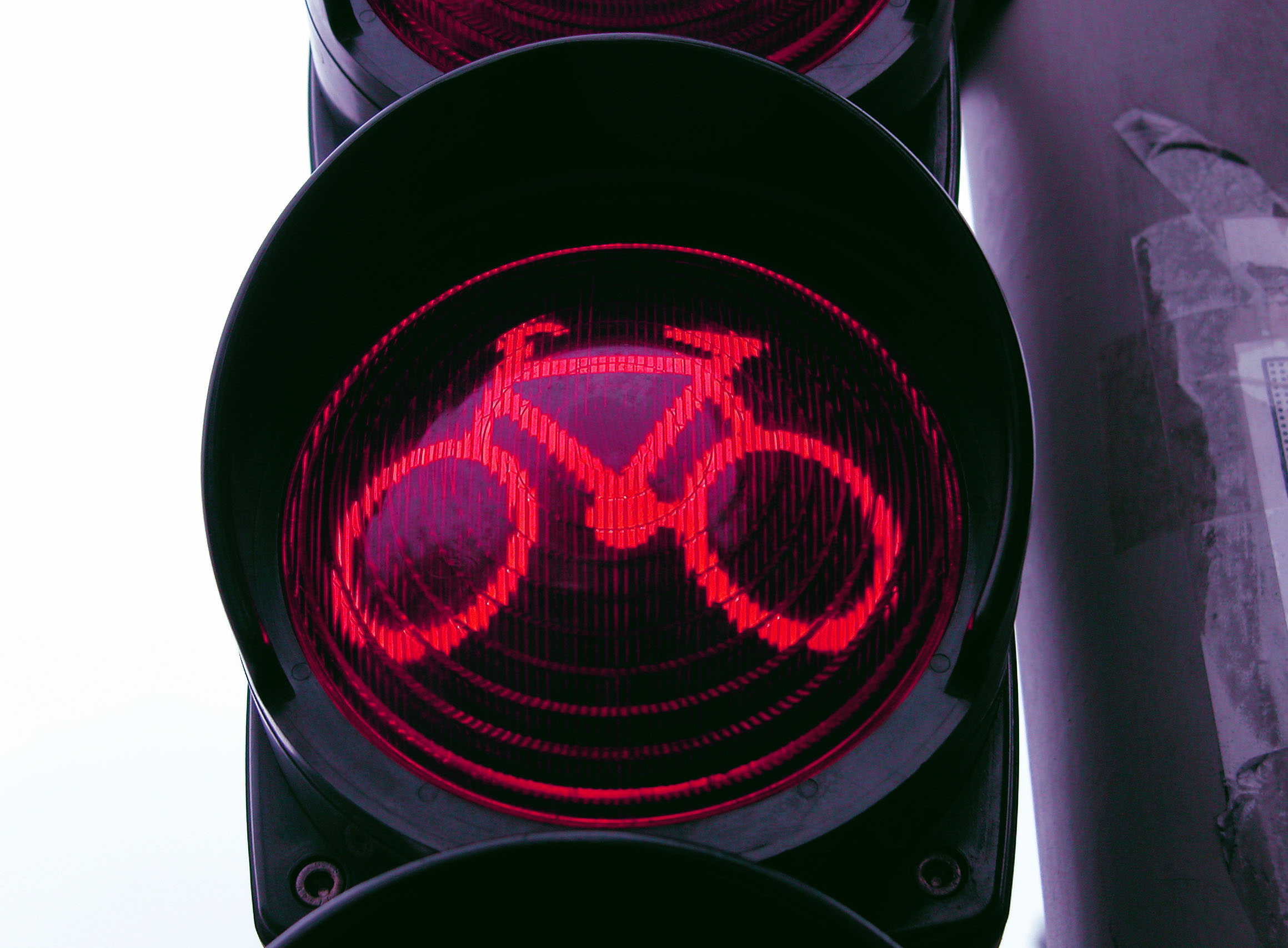 Lest den TextWovon handelt er? Schreibe einen ganzen Satz. „Der Text handelt von...“Übersetzt den Titel”Lance Armstrong gibt Schummelei im Radsport zu”Lest den Text unten und übersetze es mündlichLance Armstrong hat mit der bekannten Wirtin Oprah Winfrey gesprochen. Hier bekennt er, dass er Doping genommen hat. 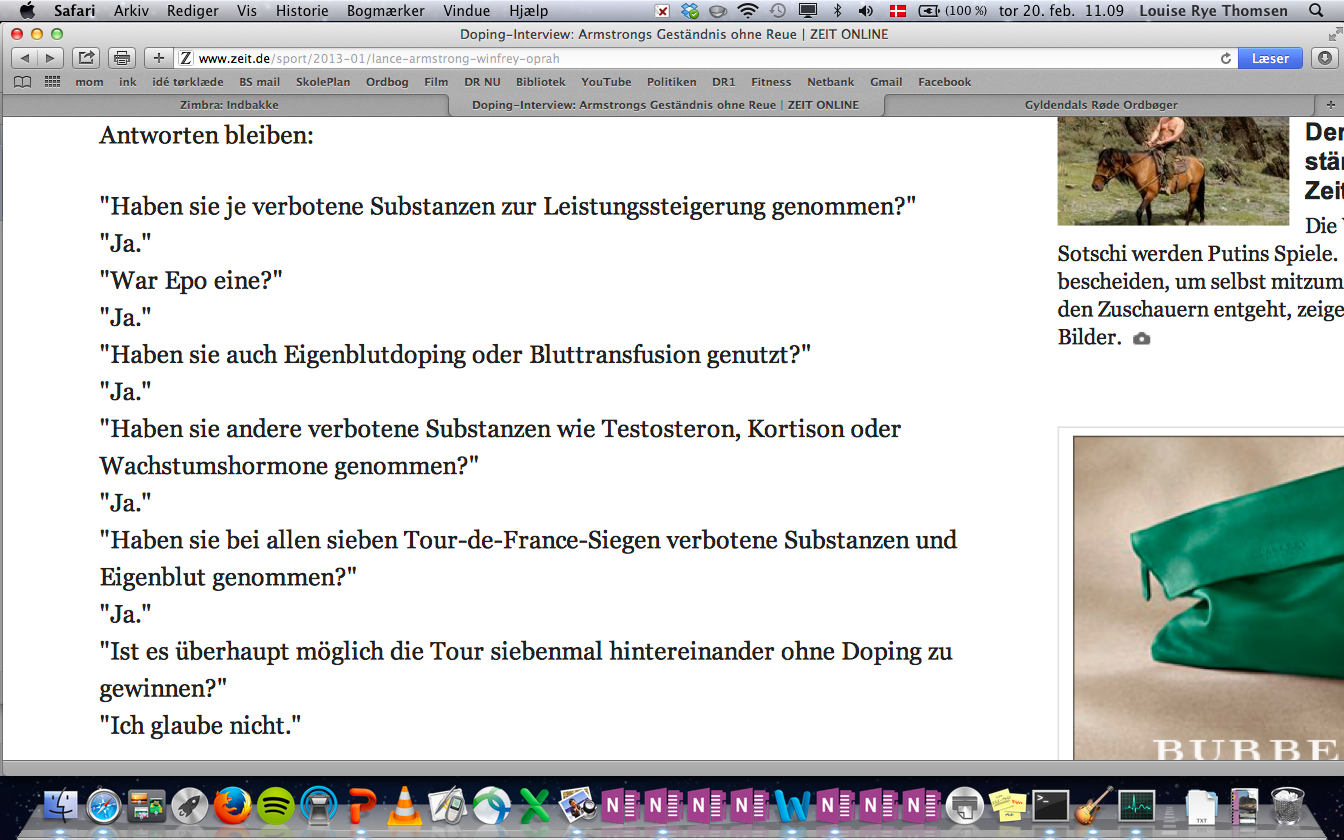 Seht das Video hier http://www.youtube.com/watch?v=I6pylKWzMME Übersetzt was Armstrong zuletzt im Video sagt (1.45) „Ich will niemand anderen beschuldigen, und auch über niemand anderen sprechen.Ich habe meine eigenen Entscheidungen getroffen, es ist mein Fehler.Und ich sitze hier, um das zuzugeben und „Sorry“ zu sagen.“